T.CARDAHAN VALİLİĞİSULAKYURT 100.YIL İLKOKULU MÜDÜRLÜĞÜSULAKYURT 100.YIL İLKOKULU2019-2023 STRATEJİK PLANI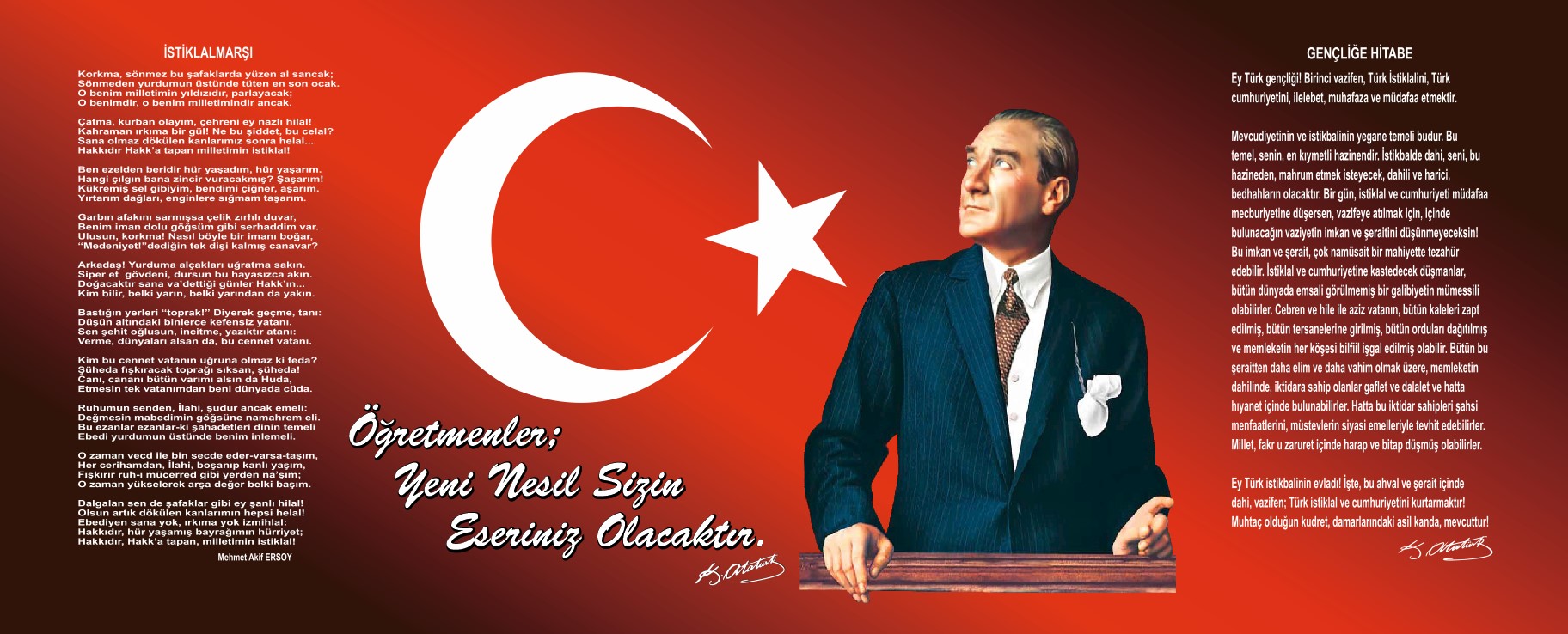 Sunuş        Sürekli değişen ve gelişen ortamlarda çağın gerekleri ile uyumlu bir eğitim öğretim anlayışını sistematik bir şekilde devam ettirebilmemiz, belirlediğimiz stratejileri en etkin şekilde uygulayabilmemiz ile mümkün olacaktır. Başarılı olmak da iyi bir planlama ve bu planın etkin bir şekilde uygulanmasına bağlıdır.       Stratejik Plânın, okulumuzun eğitim yapısının daha da güçlendirilmesinde bir rehber olarak kullanılması amaçlanmaktadır.       Belirlenen stratejik amaçlar doğrultusunda hedefler güncellenmiş ve okulumuzun 2019-2023 yıllarına ait stratejik plânı hazırlanmıştır.       Okulumuza ait bu plânın hazırlanmasında her türlü özveriyi gösteren ve sürecin tamamlanmasına katkıda bulunan idarecilerimize, stratejik planlama ekiplerimize, tüm personelimize başarılar diliyorum.Merve URAL KAYATÜRKOkul MüdürüİçindekilerSunuş	3İçindekiler	4BÖLÜM I: GİRİŞ ve PLAN HAZIRLIK SÜRECİ	5BÖLÜM II: DURUM ANALİZİ	6Okulun Kısa Tanıtımı 	6Okulun Mevcut Durumu: Temel İstatistikler	7PAYDAŞ ANALİZİ	12GZFT (Güçlü, Zayıf, Fırsat, Tehdit) Analizi	12Gelişim ve Sorun Alanları	17BÖLÜM III: MİSYON, VİZYON VE TEMEL DEĞERLER	19MİSYONUMUZ 	20VİZYONUMUZ 	20TEMEL DEĞERLERİMİZ 	20BÖLÜM IV: AMAÇ, HEDEF VE EYLEMLER	20TEMA I: EĞİTİM VE ÖĞRETİME ERİŞİM	21TEMA II: EĞİTİM VE ÖĞRETİMDE KALİTENİN ARTIRILMASI	24TEMA III: KURUMSAL KAPASİTE	28V. BÖLÜM: MALİYETLENDİRME	33EKLER:	34BÖLÜM I: GİRİŞ ve PLAN HAZIRLIK SÜRECİ2019-2023 dönemi stratejik plan hazırlanması süreci Üst Kurul ve Stratejik Plan Ekibinin oluşturulması ile başlamıştır. Ekip tarafından oluşturulan çalışma takvimi kapsamında ilk aşamada durum analizi çalışmaları yapılmış ve durum analizi aşamasında paydaşlarımızın plan sürecine aktif katılımını sağlamak üzere paydaş anketi, toplantı ve görüşmeler yapılmıştır. Durum analizinin ardından geleceğe yönelim bölümüne geçilerek okulumuzun amaç, hedef, gösterge ve eylemleri belirlenmiştir. Çalışmaları yürüten ekip ve kurul bilgileri altta verilmiştir.STRATEJİK PLAN ÜST KURULUBÖLÜM II: DURUM ANALİZİDurum analizi bölümünde okulumuzun mevcut durumu ortaya konularak neredeyiz sorusuna yanıt bulunmaya çalışılmıştır. Bu kapsamda okulumuzun kısa tanıtımı, okul künyesi ve temel istatistikleri, paydaş analizi ve görüşleri ile okulumuzun Güçlü Zayıf Fırsat ve Tehditlerinin (GZFT) ele alındığı analize yer verilmiştir.Okulun Kısa Tanıtımı      Okulumuz Ardahan ili Sulakyurt Köyü’nde bulunmaktadır. Okulumuzun yeni binası 2013 yılında yapılmış olup ilkokul ve ortaokul olarak eğitim öğretime başlamıştır. Değirmenli, Çataldere, Derindere, Yokuşdibi, Kazlıköy, Açıkyazı, Çetinsu, Sarıyamaç köylerinden öğrenciler taşımalı olarak okulumuza gelmektedir. Okulumuz 3 katlı olup, bahçesinde basketbol, voleybol sahaları mevcuttur. Öğrencilerin bahçede oturabileceği 2 tane kamelya bulunmaktadır. Okulun Mevcut Durumu: Temel İstatistiklerOkul KünyesiOkulumuzun temel girdilerine ilişkin bilgiler altta yer alan okul künyesine ilişkin tabloda yer almaktadır.Temel Bilgiler Tablosu- Okul Künyesi Çalışan BilgileriOkulumuzun çalışanlarına ilişkin bilgiler altta yer alan tabloda belirtilmiştir.Çalışan Bilgileri TablosuOkulumuz Bina ve Alanları	Okulumuzun binası ile açık ve kapalı alanlarına ilişkin temel bilgiler altta yer almaktadır.Okul Yerleşkesine İlişkin Bilgiler Sınıf ve Öğrenci Bilgileri	Okulumuzda yer alan sınıfların öğrenci sayıları alttaki tabloda verilmiştir.Donanım ve Teknolojik KaynaklarımızTeknolojik kaynaklar başta olmak üzere okulumuzda bulunan çalışır durumdaki donanım malzemesine ilişkin bilgiye alttaki tabloda yer verilmiştir.Teknolojik Kaynaklar TablosuGelir ve Gider BilgisiOkulumuzun genel bütçe ödenekleri, okul aile birliği gelirleri ve diğer katkılarda dâhil olmak üzere gelir ve giderlerine ilişkin  2019 yılı gerçekleşme bilgileri alttaki tabloda verilmiştir.PAYDAŞ ANALİZİKurumumuzun temel paydaşları öğrenci, veli ve öğretmen olmakla birlikte eğitimin dışsal etkisi nedeniyle okul çevresinde etkileşim içinde olunan geniş bir paydaş kitlesi bulunmaktadır. Paydaşlarımızın görüşleri anket, toplantı, dilek ve istek kutuları, elektronik ortamda iletilen önerilerde dâhil olmak üzere çeşitli yöntemlerle sürekli olarak alınmaktadır.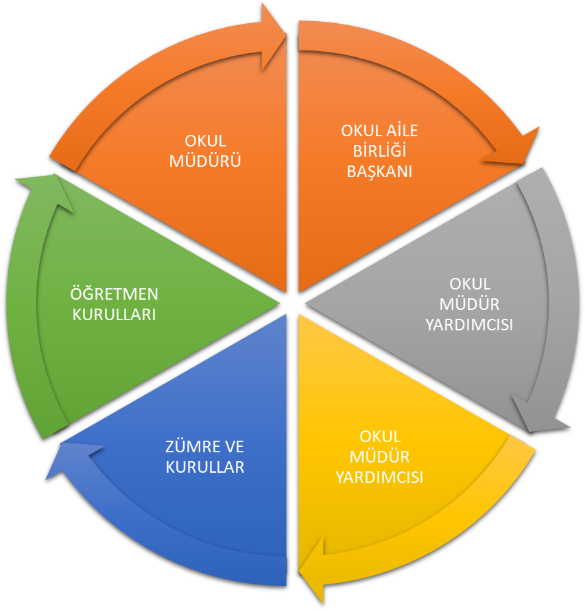 Paydaş anketlerine ilişkin ortaya çıkan temel sonuçlara altta yer verilmiştir : 2019–2023 yıllarını kapsayacak Müdürlüğümüz Stratejik Plan çalışmalarına ışık tutması için iç ve dış paydaşlarımız için anket oluşturulmuş ve bu anket aracılığı ile paydaş görüşleri plana dâhil edilmiştir.Sulakyurt 100.Yıl Ortaokulu Müdürlüğü Stratejik Planlama Üst Kurulu toplanarak iç ve dış paydaş anket sonuçlarını değerlendirmiştir. Değerlendirme neticesinde anket sonuçları göz önünde bulundurularak kurulun almış olduğu kararlar aşağıda sıralanmıştır.Hem iç hem de dış paydaşlarımızın görüş ve önerileri sonucunda, ortaya çıkan hususlar, müdürlüğümüzün GZFT Analiz çalışmalarına, amaç, hedef ve faaliyetlerin belirlenmesine ışık tutması açısından büyük önem arz etmektedir. İç ve dış paydaş analiz sonuçlarına göre paydaşlarımızın Müdürlüğümüzü nasıl gördüğü ortaya konmuş, güçlü ve zayıf yönlerimizin belirlenmesinde oldukça faydalı olmuştur.Öğrenci Anketi Sonuçları:Öğrencilere yönelik düzenlenen sosyal, sportif ve kültürel faaliyetlerin artırılmasıOkulda alınan kararlarda öğrencilerin de görüşlerinin alınmasıÖğrencilerin öneri ve isteklerinin dikkate alınmasıRehberlik servisinden yeterince yararlanmakSpor malzemelerinin çeşitliliğinin artırılması Öğretmen Anketi Sonuçları:Okulumuzda alınan kararlar çalışanların katılımıyla alınmasıOkulun öğretmenlere kendini geliştirme imkanı tanımasıYaratıcı ve yenilikçi düşünce üretmelerine teşvik edilmesiVeli Anketi Sonuçları:Okula istenildiği zaman istek ve şikayetlerin iletilmesiVelilerin okul duyurularını zamanında öğrenmesiVelilerin e-okul ve okulun internet sayfasını düzenli olarak takip etmesiGZFT (Güçlü, Zayıf, Fırsat, Tehdit) Analizi *Okulumuzun temel istatistiklerinde verilen okul künyesi, çalışan bilgileri, bina bilgileri, teknolojik kaynak bilgileri ve gelir gider bilgileri ile paydaş anketleri sonucunda ortaya çıkan sorun ve gelişime açık alanlar iç ve dış faktör olarak değerlendirilerek GZFT tablosunda belirtilmiştir. Dolayısıyla olguyu belirten istatistikler ile algıyı ölçen anketlerden çıkan sonuçlar tek bir analizde birleştirilmiştir.Kurumun güçlü ve zayıf yönleri donanım, malzeme, çalışan, iş yapma becerisi, kurumsal iletişim gibi çok çeşitli alanlarda kendisinden kaynaklı olan güçlülükleri ve zayıflıkları ifade etmektedir ve ayrımda temel olarak okul müdürü/müdürlüğü kapsamından bakılarak iç faktör ve dış faktör ayrımı yapılmıştır. İçsel Faktörler Güçlü YönlerZayıf YönlerDışsal Faktörler FırsatlarTehditlerGelişim ve Sorun AlanlarıGelişim ve sorun alanları analizi ile GZFT analizi sonucunda ortaya çıkan sonuçların planın geleceğe yönelim bölümü ile ilişkilendirilmesi ve buradan hareketle hedef, gösterge ve eylemlerin belirlenmesi sağlanmaktadır. Gelişim ve sorun alanları ayrımında eğitim ve öğretim faaliyetlerine ilişkin üç temel tema olan Eğitime Erişim, Eğitimde Kalite ve kurumsal Kapasite kullanılmıştır. Eğitime erişim, öğrencinin eğitim faaliyetine erişmesi ve tamamlamasına ilişkin süreçleri; Eğitimde kalite, öğrencinin akademik başarısı, sosyal ve bilişsel gelişimi ve istihdamı da dâhil olmak üzere eğitim ve öğretim sürecinin hayata hazırlama evresini; Kurumsal kapasite ise kurumsal yapı, kurum kültürü, donanım, bina gibi eğitim ve öğretim sürecine destek mahiyetinde olan kapasiteyi belirtmektedir.Gelişim ve sorun alanlarına ilişkin GZFT analizinden yola çıkılarak saptamalar yapılırken yukarıdaki tabloda yer alan ayrımda belirtilen temel sorun alanlarına dikkat edilmesi gerekmektedir.Gelişim ve Sorun AlanlarımızBÖLÜM III: MİSYON, VİZYON VE TEMEL DEĞERLEROkul Müdürlüğümüzün Misyon, vizyon, temel ilke ve değerlerinin oluşturulması kapsamında öğretmenlerimiz, öğrencilerimiz, velilerimiz, çalışanlarımız ve diğer paydaşlarımızdan alınan görüşler, sonucunda stratejik plan hazırlama ekibi tarafından oluşturulan Misyon, Vizyon, Temel Değerler; Okulumuz üst kurulana sunulmuş ve üst kurul tarafından onaylanmıştır.MİSYONUMUZ Atatürk ilke ve inkılaplarına bağlı çağdaş, özgür düşünebilen, dürüst, paylaşımcı, kendine güvenen, mutlu, çevreye duyarlı barışçı bireyler yetiştirmek.VİZYONUMUZ Türk Milli Eğitim sisteminin genel amaç ve temel ilkeleri doğrultusunda öğrenme için her türlü fırsatın sağlandığı, teknolojiyi etkili bir şekilde kullanabilen, kendini geliştirebilen ve yenileyebilen, düzgün bir ahlaka sahip nitelikli öğrencilerin yetiştirildiği bir okul olmaktır.TEMEL DEĞERLERİMİZ Önce insan,Karşılıklı güven ve dürüstlük,Sabırlı, hoşgörülü ve kararlılık,Eğitimde süreklilik anlayışı,Adaletli performans değerlendirme,Bireysel farkları dikkate almak,Kendisiyle ve çevresi ile barışık olmak,Yetkinlik, üretkenlik ve girişimcilik ruhuna sahip olmak,Doğa ve çevreyi koruma bilinci,Sürekli gelişimSorumluluk duygusu ve kendine güven bilincini kazandıracakBÖLÜM IV: AMAÇ, HEDEF VE EYLEMLERTEMA I: EĞİTİM VE ÖĞRETİME ERİŞİMEğitim ve öğretime erişim okullaşma ve okul terki, devam ve devamsızlık, okula uyum ve oryantasyon, özel eğitime ihtiyaç duyan bireylerin eğitime erişimi, yabancı öğrencilerin eğitime erişimi ve hayatboyu öğrenme kapsamında yürütülen faaliyetlerin ele alındığı temadır.Stratejik Amaç 1:  Kayıt bölgemizde yer alan ilkokul kademesindeki çocukların okullaşma oranlarını artıran, okula uyum ve devamsızlık sorunlarını gideren etkin bir eğitim ve öğretime erişim süreci hâkim kılınacaktır.Stratejik Hedef 1.1: Kayıt bölgemizde yer alan ilkokul öğrencilerinin okullaşma oranları artırılacak,  uyum ve devamsızlık sorunları giderilecektir.Performans Göstergeleri EylemlerTEMA II: EĞİTİM VE ÖĞRETİMDE KALİTENİN ARTIRILMASIEğitim ve öğretimde kalitenin artırılması başlığı esas olarak eğitim ve öğretim faaliyetinin hayata hazırlama işlevinde yapılacak çalışmaları kapsamaktadır. Bu tema altında akademik başarı, sınav kaygıları, sınıfta kalma, ders başarıları ve kazanımları, disiplin sorunları, öğrencilerin bilimsel, sanatsal, kültürel ve sportif faaliyetleri ile istihdam ve meslek edindirmeye yönelik rehberlik ve diğer mesleki faaliyetler yer almaktadır. Stratejik Amaç 2:    Eğitim ve öğretimde kalite artırılarak öğrencilerimizin bilişsel, duygusal ve fiziksel olarak çok boyutlu gelişimi sağlanacaktır.Stratejik Hedef 2.1:   Öğrenme kazanımlarını takip eden ve velileri de sürece dâhil eden bir yönetim anlayışı ile öğrencilerimizin akademik başarıları artırılacak ve öğrencilerimize iyi bir vatandaş olmaları için gerekli temel bilgi, beceri, davranış ve alışkanlıklar kazandırılacaktır.(Akademik başarı altında: ders başarıları, kazanım takibi, üst öğrenime geçiş başarı ve durumları gibi akademik başarıyı takip eden ve ölçen göstergeler…)Performans GöstergeleriStratejik Hedef 2.2:  Öğrenme kazanımlarını takip eden ve velileri de sürece dâhil eden bir yönetim anlayışı ile öğrencilerimizin akademik başarıları ve sosyal faaliyetlere yetenekleri doğrultusunda etkin katılımı artırılacaktır.Sosyal faaliyetlere etkin katılım altında: sanatsal, kültürel, bilimsel ve sportif faaliyetlerin sayısı, katılım oranları, bu faaliyetler için ayrılan alanlar, ders dışı etkinliklere katılım takibi vb  ele alınacaktır.)Performans GöstergeleriEylemlerTEMA III: KURUMSAL KAPASİTEStratejik Amaç 3: Okulumuzun beşeri, mali, fiziki ve teknolojik unsurları ile yönetim ve organizasyonu, eğitim ve öğretimin niteliğini ve eğitime erişimi yükseltecek biçimde geliştirilecektir.Stratejik Hedef 3.1: Okulumuz personelinin mesleki yeterlilikleri ile iş doyumu ve motivasyonları artırılacaktır.Performans GöstergeleriÖğretmen başına düşen öğrenci sayısıÖdül alan personel oranıMesleki gelişim faaliyetlerine katılan personel oranıLisansüstü eğitim sahibi personel oranıBilimsel ve sanatsal etkinliklere katılan personel oranıC düzeyi ve üzeri dil puanına sahip öğretmen oranıUluslararası hareketlilik programlarına katılan personel oranıÖğretmen memnuniyet oranıPerformans GöstergeleriEylemlerStratejik Hedef 3.2: Okulumuzun mali ve fiziksel altyapısı eğitim ve öğretim faaliyetlerinden beklenen sonuçların elde edilmesini temine edecek biçimde sürdürülebilirlik ve verimlilik esasına göre geliştirilecektir.Performans göstergeleriŞube başına düşen öğrenci sayısıÖğrenci başına düşen sosyal, sanatsal, sportif ve kültürel faaliyet alanı (metrekare)Tasarruf edilen kaynak miktarıUlusal ve uluslararası projelerden alınan mali destekBakım ve onarım ihtiyaçlarının giderilme oranıDonatım ihtiyaçlarının giderilme oranıEylemlerStratejik Hedef 3.3: Okulumuzun yönetsel süreçleri, etkin bir izleme ve değerlendirme sistemiyle desteklenen, katılımcı, şeffaf ve hesap verebilir biçimde geliştirilecektir.Performans göstergeleriVeli toplantılarına katılım oranıOkul internet sayfasının görüntülenme sayısıPaydaşların karar alma süreçlerine katılımı için gerçekleştirilen faaliyet sayısıVeli memnuniyet oranıEylemlerV. BÖLÜM: MALİYETLENDİRME2019-2023 Stratejik Planı Faaliyet/Proje Maliyetlendirme TablosuVI. BÖLÜM: İZLEME VE DEĞERLENDİRMEOkulumuz Stratejik Planı izleme ve değerlendirme çalışmalarında 5 yıllık Stratejik Planın izlenmesi ve 1 yıllık gelişim planın izlenmesi olarak ikili bir ayrıma gidilecektir. Stratejik planın izlenmesinde 6 aylık dönemlerde izleme yapılacak denetim birimleri, il ve ilçe millî eğitim müdürlüğü ve Bakanlık denetim ve kontrollerine hazır halde tutulacaktır.Yıllık planın uygulanmasında yürütme ekipleri ve eylem sorumlularıyla aylık ilerleme toplantıları yapılacaktır. Toplantıda bir önceki ayda yapılanlar ve bir sonraki ayda yapılacaklar görüşülüp karara bağlanacaktır. EKLER: Üst Kurul BilgileriÜst Kurul BilgileriEkip BilgileriEkip BilgileriAdı SoyadıUnvanıAdı SoyadıUnvanıMerve URAL KAYATÜRKOkul MüdürüSeval HORZUM DERVİŞOĞLUMüdür YardımcısıSeval HORZUM DERVİŞOĞLUMüdür YardımcısıMerve UZUNÖğretmenMetehan ŞENTÜRKÖğretmenHatice DENİZÖğretmenZeliha İNCEÖZÖğretmenLeyla ÇETİNVeliİbrahim KAYOkul Aile Birliği BaşkanıHacı BALTAVeliSelçuk SARITAŞOkul Aile Birliği ÜyesiMelek GÜMÜŞVeliİli:ARDAHANİli:ARDAHANİli:ARDAHANİli:ARDAHANİlçesi: Merkezİlçesi: Merkezİlçesi: Merkezİlçesi: MerkezAdres: Sulakyurt KöyüSulakyurt KöyüSulakyurt KöyüCoğrafi Konum (link):Coğrafi Konum (link):Sulakyurt100.YılİlkokuluSulakyurt100.YılİlkokuluTelefon Numarası: 478225236447822523644782252364Faks Numarası:Faks Numarası:e- Posta Adresi:706980@meb.k12.tr706980@meb.k12.tr706980@meb.k12.trWeb sayfası adresi:Web sayfası adresi:www.sulakyurt100.yılilkokul.meb.k12.trwww.sulakyurt100.yılilkokul.meb.k12.trKurum Kodu:706980706980706980Öğretim Şekli:Öğretim Şekli:Tam GünTam GünOkulun Hizmete Giriş Tarihi : 2013Okulun Hizmete Giriş Tarihi : 2013Okulun Hizmete Giriş Tarihi : 2013Okulun Hizmete Giriş Tarihi : 2013Toplam Çalışan Sayısı Toplam Çalışan Sayısı 44Öğrenci Sayısı:Kız5050Öğretmen SayısıKadın33Öğrenci Sayısı:Erkek6969Öğretmen SayısıErkek22Öğrenci Sayısı:Toplam119119Öğretmen SayısıToplam55Derslik Başına Düşen Öğrenci SayısıDerslik Başına Düşen Öğrenci SayısıDerslik Başına Düşen Öğrenci Sayısı:24Şube Başına Düşen Öğrenci SayısıŞube Başına Düşen Öğrenci SayısıŞube Başına Düşen Öğrenci Sayısı:24Öğretmen Başına Düşen Öğrenci SayısıÖğretmen Başına Düşen Öğrenci SayısıÖğretmen Başına Düşen Öğrenci Sayısı:24Şube Başına 30’dan Fazla Öğrencisi Olan Şube SayısıŞube Başına 30’dan Fazla Öğrencisi Olan Şube SayısıŞube Başına 30’dan Fazla Öğrencisi Olan Şube Sayısı:1Öğrenci Başına Düşen Toplam Gider MiktarıÖğrenci Başına Düşen Toplam Gider MiktarıÖğrenci Başına Düşen Toplam Gider Miktarı30Öğretmenlerin Kurumdaki Ortalama Görev SüresiÖğretmenlerin Kurumdaki Ortalama Görev SüresiÖğretmenlerin Kurumdaki Ortalama Görev Süresi2Unvan*ErkekKadınToplamOkul Müdürü ve Müdür Yardımcısı022Sınıf Öğretmeni235Branş Öğretmeni000Rehber Öğretmen000İdari Personel000Yardımcı Personel314Güvenlik Personeli000Toplam Çalışan Sayıları5611Okul Bölümleri Okul Bölümleri Özel AlanlarVarYokOkul Kat Sayısı3Çok Amaçlı SalonXDerslik Sayısı5Çok Amaçlı SahaXDerslik Alanları (m2)230 m2KütüphaneXKullanılan Derslik Sayısı5Fen LaboratuvarıXŞube Sayısı5Bilgisayar LaboratuvarıXİdari Odaların Alanı (m2)42.92m2İş AtölyesiXÖğretmenler Odası (m2)33.09m2Beceri AtölyesiXOkul Oturum Alanı (m2)700PansiyonXOkul Bahçesi (Açık Alan)(m2)7153Okul Kapalı Alan (m2)700Sanatsal, bilimsel ve sportif amaçlı toplam alan (m2)97.99m2Kantin (m2)YokTuvalet Sayısı6Diğer (………….)SINIFIKızErkekToplamAnasınıfı1010201/A822302/A610163/A159244/A111829Akıllı Tahta Sayısı7TV Sayısı0Masaüstü Bilgisayar Sayısı3Yazıcı Sayısı2Taşınabilir Bilgisayar Sayısı0Fotokopi Makinası Sayısı2Projeksiyon Sayısı3İnternet Bağlantı Hızı43,48 MbpsYıllarGelir MiktarıGider Miktarı20197501350ÖğrencilerSınıf mevcutlarının 20 öğrenci altında olmasıÖğrenciler arasında birlik beraberlik duygusunun bulunmasıOkulda yapılacak olan etkinliklere ilgi ve istekTUBİTAK projelerinde proje yapmaya istekli olmalarıÇalışanlarÇalışanlarımızın uyumlu ve iş birliği içinde çalışma ve kurum kültürüne sahip olması.Deneyimli öğretmen kadrosuVelilerOkul Aile Birliğinin aktif çalışmasıVeli öğretmen ilişkisinin güçlü olması Bina ve YerleşkeKonum olarak çevre köylere yakın olmasıOkul fiziki yapısının iyi durumda olmasıOkula yakın bir sağlık ocağının  bulunmasıOkul bahçesinin dış mekan etkinlikleri için uygun olmasıDonanımEtkileşimli tahtaların bulunması ve aktif olarak kullanılmasıProjeksiyon Güvenlik kameralarının olmasıBilgisayar,yazıcı ve fotokopi makinesi bulunmasıADSL bağlantısının olmasıBütçeOkul ihtiyaçlarının öğretmenler tarafından giderilmesiYönetim SüreçleriŞeffaf, paylaşımcı, değişime açık bir yönetim anlayışının bulunmasıYeniliklerin okul yönetimi ve öğretmenler tarafından takip edilerek uygulanmasıİletişim SüreçleriOkulun diğer okul ve kurumlarla işbirliği içinde olmasıOkul yönetici ve öğretmenlerinin ihtiyaç duyduğunda İlçe Milli Eğitim Müdürlüğü yöneticilerine ulaşabilmesiDış paydaşlara yakın bir konumda bulunmasıvbTemizlik ve hijyene dikkat edilmesiBeyaz Bayrak okulu olmamız.ÖğrencilerÖğrencilerin  sosyal - kültürel faaliyetlere uzak olmasıTeknolojik aletlere bağımlılığın artışıKitap okuma isteksizliğiÇalışanlarVelilerVelilerin çocukları üzerinde beklentilerinin az olmasıHayvancılıkla uğraşan velilerin çocukları hayvan bakmak için bazen okula göndermemeleriVelilerin okul ve eğitim öğretime yönelik olumsuz tutumlarıBina ve YerleşkeOkul bahçe duvarının bazı yerlerde olmaması ve güvenlik probleminin olmasıİlimizin soğuk olmasından dolayı  kapalı salon ihtiyacı bulunmaktadır. DonanımKonferans salonunun olmamasıBilişim sınıfının olmamasıRehber öğretmenimizin olmamasıOkulda bir spor salonunun olmamasıBütçeOkula maddi yardımın yapılmaması, Okul Aile Birliğinin etkili bir şekilde çalışmamasıYönetim SüreçleriPersonel verimliliğinin arttırılmasıİletişim SüreçleriOkulun diğer okul ve kurumlarla işbirliğinin arttırılmasıvbResim, şiir, kompozisyon ve spor yarışmalarına katılımının az olmasıPolitikBazı bölgelerdeki olumsuz hayat koşullarının iyileştirilmesiEkonomikEğitim öğretim için yatırımların arttırılmasıSosyolojikBulunduğumuz köyün ve çevre köylerin arasında uyum içinde olmasıTeknolojikTeknolojik alt yapının geliştirilmesine yönelik imkanlara sahip olmasıMevzuat-YasalBakanlığın mevzuat çalışmalarında yeni sisteme uyum sağlamada yasal dayanaklara sahip olmasıEkolojikGeri dönüşüm kutularının kullanılması PolitikEğitim politikalarının sürekli değişmesi ve her coğrafi bölgeye aynı programın uygulanamamasıEkonomikÇevrenin maddi durumun iyi olmasına rağmen öğrencilere ve okula yönelik yardımda bulunmamaktadırlar.SosyolojikKamuoyunun eğitim öğretimin kalitesine ilişkin beklenti ve algısının farklı olmasıTeknolojikÖğrenci ve velilerin okul dışında teknolojik araçlara erişiminin yetersiz olması, hızlı ve değişen teknolojik gelişmelere zamanında ayak uydurulmasının zorluğuMevzuat-YasalDeğişen mevzuatı uyumlaştırmak için sürenin sınırlı oluşuEkolojikÇevreden gelebilecek riskler konusunda kısmi duyarsızlık Eğitime ErişimEğitimde KaliteKurumsal KapasiteOkullaşma OranıAkademik BaşarıKurumsal İletişimOkula Devam/ DevamsızlıkSosyal, Kültürel ve Fiziksel GelişimKurumsal YönetimOkula Uyum, OryantasyonSınıf TekrarıBina ve YerleşkeÖzel Eğitime İhtiyaç Duyan Bireylerİstihdam Edilebilirlik ve YönlendirmeDonanımYabancı ÖğrencilerÖğretim YöntemleriTemizlik, HijyenHayatboyu ÖğrenmeDers araç gereçleriİş Güvenliği, Okul GüvenliğiTaşıma ve servis 1.TEMA: EĞİTİM VE ÖĞRETİME ERİŞİM 1.TEMA: EĞİTİM VE ÖĞRETİME ERİŞİM1Oryantasyon çalışmalarının çeşitlendirilmesi, okul öncesi eğitimin yaygınlaştırılması2Kaynaştırma öğrencilerin eğitim ve öğretime etkili bir şekilde katılımı3Okul öncesinden itibaren okul devam bilincinin geliştirilmesi4Örgün eğitim dışında öğrencilerin yaygın eğitim kurumlarında destek alması2.TEMA: EĞİTİM VE ÖĞRETİMDE KALİTE2.TEMA: EĞİTİM VE ÖĞRETİMDE KALİTE1Eğitimde farklı yöntem ve tekniklerin kullanılması2Öğrencilerin kültürel ve sosyal alanda gelişmeleri için etkinliklerin düzenlenmesi3Rehberlik faaliyetlerine önem verilip, rehber öğretmen eksikliğini giderilmesi için istek de bulunulması4Öğretmenlere yönelik hizmet içi eğitimlere başvurunun arttırılması5Akademik başarının arttırılması amacıyla veli-öğrenci-okul işbirliği3.TEMA: KURUMSAL KAPASİTE3.TEMA: KURUMSAL KAPASİTE1İş güvenliği bilincinin oluşturulması2Taşıma ve servislerin denetimlerinin sık aralıklarla yapılması3Yönetimde öğretmenlerle fikir alışverişi4Okul temizliği kültürünün öğrencilerle birlikte yaygınlaştırılmasıNoPERFORMANSGÖSTERGESİMevcutMevcutHEDEFHEDEFHEDEFHEDEFHEDEFHEDEFNoPERFORMANSGÖSTERGESİ2018201920192020202120222023PG.1.1.1Kayıt bölgesindeki öğrencilerden okula kayıt yaptıranların oranı (%)%95%98%98%100%100%100%100PG.1.1.2İlkokul birinci sınıf öğrencilerinden en az bir yıl okul öncesi eğitim almış olanların oranı (%)(ilkokul)%70%75%75%80%85%90%95PG.1.1.3Okula yeni başlayan öğrencilerden oryantasyon eğitimine katılanların oranı (%)%100%100%100%100%100%100%100PG.1.1.4Bir eğitim ve öğretim döneminde 20 gün ve üzeri devamsızlık yapan öğrenci oranı (%)%1%1%10000PG.1.1.5.Bir eğitim ve öğretim döneminde 20 gün ve üzeri devamsızlık yapan yabancı öğrenci oranı (%)0000000PG.1.1.6.Okulun özel eğitime ihtiyaç duyan bireylerin kullanımına uygunluğu (0-1)1111111PG.1.1.7.Özel Eğitime İhtiyaç Duyan Öğrencilerden Destek Eğitim Odasından Yararlananların Oranı%95%98%98%100%100%100%100NoEylem İfadesiEylem SorumlusuEylem Tarihi1.1.1.Kayıt bölgesinde yer alan öğrencilerin muhtarlık işbirliği ile tespit çalışması yapılacaktır.Okul Stratejik Plan Ekibi01 Eylül-20 Eylül1.1.2Kayıt bölgesinde yer alan ailelere farkındalık çalışması yürütülecektir.Xxx Müdür Yardımcısı 01 Eylül-20 Eylül1.1.3Yeni başlayacak öğrenciler için oryantasyon haftasında çocuk şenliği benzeri etkinlikler düzenlenmesi sağlanacaktır.Rehberlik ServisiHer ayın son haftası1.1.4Devamsızlık yapan öğrencilere ev ziyaretleri düzenlenecektir.Xxx Müdür YardımcısıMayıs 20191.1.5Devamsızlık yapan öğrencilere tercüman aracılığıyla ev ziyaretleri düzenlenecektir.Yabancı öğrenci yok1.1.6Okul, özel eğitime ihtiyaç duyan bireylerin kullanımını kolaylaştıracak şekilde dizayn edilecektir.Okul İdaresiEğitim Öğretim yılı1.1.7Özel eğitime ihtiyacı olduğu rehberlik araştırma merkezlerince tespit edilen öğrencilerin velilerine destek eğitim odaları hakkında bilgilendirme yapılacaktır.Okul İdaresiEğitim Öğretim yılıNoPERFORMANSGÖSTERGESİMevcutMevcutHEDEFHEDEFHEDEFHEDEFHEDEFHEDEFNoPERFORMANSGÖSTERGESİ2018201920192020202120222023PG.2.1.1Öğrenci Başına Okunan Kitap Sayısı30353540455055PG.2.1.2Yabancı Dil Dersi Yılsonu Puan Ortalaması (4. Sınıf)63,782,982,985878890PG.2.1.3EBA Portalına Kayıtlı Öğretmen Oranı%100%100%100%100%100%100%100EBA Portalına Kayıtlı Öğrenci Oranı%100%100%100%100%100%100%100Eğitim-öğretim yılı içerisinde 4. Sınıf öğrencilerden belge alanların oranı%60%80%80%80%82%85%90İftihar belgesi alan öğrenci Oranı%30%40%40%60%65%70%75İlkokul Yetiştirme programına dâhil edilen öğrencilerden başarılı olanların oranı%100%100%100%100%100%100%100Okul Sağlığı ve Hijyen Eğitimi Konusunda Yapılan Faaliyet Sayısı3558101214NoEylem İfadesiEylem 
SorumlusuEylem 
Tarihi1.Okuma saati etkinliğinin içeriği zengileştirilerek dramatizasyonla desteklenecektir.Okul İdaresiEğitim Öğretim yılı2.Öğrencilerin yabancı dil kullanımlarını farklı alanlara aktarmaları sağlanacaktır.Okul İdaresiEğitim Öğretim yılı3.EBA Portalı öğretmenlere tanıtılacak ve kullanımı teşvik edilecektir.Okul İdaresiEğitim Öğretim yılı4.Velilere EBA portalı tanıtılacak ve kullanımı teşvik edilecektir.Okul İdaresiEğitim Öğretim yılı5.Belge alan öğrenciler onore edilerek takdir ve teşekkür belgesi alan öğrenci oranı artırılacaktır.Okul İdaresiEğitim Öğretim yılı6İftihar belgesi alan öğrenciler onore edilecektir.Okul İdaresiEğitim Öğretim yılı7İYEP kapsamında olan öğrencilerin gelişimleri takip edilecektir.Okul İdaresiEğitim Öğretim yılı8Paydaşlarla işbirliği yapılarak eğitimlerin verilmesi sağlanacaktır.Okul İdaresiEğitim Öğretim yılıNoPERFORMANSGÖSTERGESİMevcutMevcutHEDEFHEDEFHEDEFHEDEFHEDEFHEDEFNoPERFORMANSGÖSTERGESİ2018201920192020202120222023PG.2.1.1Bir Eğitim-Öğretim Döneminde Bilimsel, Kültürel, Sanatsal ve Sportif Alanlarda En Az Bir Faaliyete Katılan Öğrenci Oranı (%)%30%35%35%40%50%60%70PG.2.1.2Okul Dışı Öğrenme Ortamları Kapsamında Düzenlenen Gezi/Etkinlik Sayısı0001235PG.2.1.3Çevre Bilincinin Artırılmasına Yönelik Etkinlik Sayısı58810121416Çevre Bilincinin Artırılmasına Yönelik Etkinliklere Katılan Öğrenci Oranı%100%100%100%100%100%100%100Okul Sporları Kapsamında Sportif Faaliyetlerine Katılan Öğrenci Oranı%20%20%20%23%30%35%50Yerel ve Ulusal Yarışmalara Katılan Öğrenci Oranı%10%15%15%18%20%25%40Yürütülen Ders Dışı Egzersiz Faaliyeti Sayısı0001235NoEylem İfadesiEylem 
SorumlusuEylem 
Tarihi1.Öğrencilerin yeteneklerine uygun alanlarda bilimsel, kültürel, sanatsal, sportif ve toplum hizmeti alanlarında etkinliklere katılım sağlamaları amacıyla çocuk kulüpleri aktif hale getirilecektir.Okul İdaresiEğitim Öğretim yılı2Müze, örenyeri, kütüphane tiyatro vb. etkinlikler planlanacaktır.     Okul İdaresiEğitim Öğretim yılı3Milli manevi ve kültürel değerlerimizi içerenSosyal sorumluluk projeleri yürütülecektir.Okul İdaresiEğitim Öğretim yılı4Belediye ve İl Çevre Orman Müdürlüğü ile işbirliği yapılarak çevre bilinci konusunda eğitimler düzenlenecektir.Okul İdaresiEğitim Öğretim yılı5Öğrencilerin Çevre bilincine yönelik etkinliklere aktif katılımı teşvik edilecektir.Okul İdaresiEğitim Öğretim yılı6Yetenek tarama uygulaması yapılacaktır.Okul İdaresiEğitim Öğretim yılı7Yarışma duyurularının zamanında yapılması ve öğrencilerin teşvik edilmesi sağlanacaktır.Okul İdaresiEğitim Öğretim yılı8Öğrencilerin ilgi istek yetenek ve kapasiteleri doğrultusunda egzersizler planlanmasıOkul İdaresiEğitim Öğretim yılıNoPERFORMANSGÖSTERGESİMevcutMevcutHEDEFHEDEFHEDEFHEDEFHEDEFHEDEFNoPERFORMANSGÖSTERGESİ2018201920192020202120222023PG.3.1.1Web 2 Araçları, STEM, Robotik Kodlama Eğitimleri Alan Öğretmen Oranı0000%10%20%30PG.3.1.2Tasarım Beceri Atölyelerine Yönelik Eğitim Alan Öğretmen Sayısı/Oranı0000%10%20%30PG…Ders Dışı Eğitim/Egzersiz Faaliyetleri Yürüten Öğretmen Oranı0000%10%20%30NoEylem İfadesiEylem SorumlusuEylem Tarihi3.1.1.Web 2 araçlarına yönelik öğretmen yeterliklerinin artırılması sağlanacaktır.Okul İdaresiEğitim Öğretim yılı3.1.2Öğretmenlerin Tasarım Beceri Atölyelerine Yönelik Eğitimlere teşviki sağlanacaktır.Okul İdaresiEğitim Öğretim yılı3.1.3Egzersizler konusunda öğretmenlerin desteği sağlanacaktır.Okul İdaresiEğitim Öğretim yılıNoPERFORMANSGÖSTERGESİMevcutMevcutHEDEFHEDEFHEDEFHEDEFHEDEFHEDEFNoPERFORMANSGÖSTERGESİ2018201920192020202120222023PG.3.1.1FCL (Future Classroom Lab) Sayısı0000111PG.3.1.2Eko Okul Kapsamında Yapılan Etkinlik Sayısı3444579PG…Beslenme Dostu Okul Sertifika Sayısı (0-1)1111111Beyaz Bayrak Sertifika Sayısı (0-1)1111111Kütüphanede yer alan kitap sayısı330350350390420450500Geri Dönüşüm Kapsamında Yapılan Etkinlik Sayısı2333456NoEylem İfadesiEylem SorumlusuEylem Tarihi3.1.1.Geleceğin Labarotuvar Sınıflarının kurulumu için alternatif kaynakların hayata geçirilmesiOkul İdaresiEğitim-Öğretim yılı3.1.2Elektrik Su Doğalgaz vb. harcamaların minimize edilmesi ve tasarruf kültürünün oluşturulmasına yönelik tedbir/eğitim ve etkinliklerin hayata geçirilmesiOkul İdaresiEğitim-Öğretim yılı3.1.3Beslenme Dostu Okul Sertifikasının alınmasına yönelik faaliyetlerin düzenlenmesiOkul İdaresiEğitim-Öğretim yılı3.1.4Beyaz Bayrak Sertifikasının alınmasına yönelik faaliyetlerin düzenlenmesiOkul İdaresiEğitim-Öğretim yılı3.1.5Alternatif kaynaklarla okul kütüphanesine kitap temin edilecektir.Okul İdaresiEğitim-Öğretim yılı3.1.5Atık Pil, Sıfır Atık vb. konularda paydaş işbirliği ile etkinlikler planlanacaktır.Okul İdaresiEğitim-Öğretim yılıNoPERFORMANSGÖSTERGESİMevcutMevcutHEDEFHEDEFHEDEFHEDEFHEDEFHEDEFNoPERFORMANSGÖSTERGESİ2018201920192020202120222023PG.3.1.1Veli memnuniyet oranı (%)%75%80%80%85%90%95%99PG.3.1.2Çalışan Memnuniyet Anketinden Çıkan İyileştirmeye Açık Alan Sayısı3333333NoEylem İfadesiEylem SorumlusuEylem Tarihi3.1.1.Velilerin görüşlerinin dikkate alındığı bir yönetim anlayışı benimsenecektir.Okul İdaresiEğitim-Öğretim yılı3.1.2İyileştirmeye açık alanlara yönelik tedbirler alınacaktır.Okul İdaresiEğitim-Öğretim yılıKaynak Tablosu20192020202120222023ToplamKaynak Tablosu20192020202120222023ToplamGenel Bütçe600.000650.000700.000750.000800.0003.500.000Valilikler ve Belediyelerin Katkısı00100200500800Diğer (Okul Aile Birlikleri)010001500180020006300TOPLAM600.000651.000701.600752.000802.5003.507.100